17.02.2021ŞTIRELiviu Mălureanu este noul președinte al Agenției Naționale a Funcționarilor PubliciLiviu Mălureanu a fost numit marţi, 16 februarie 2021, în funcția de președinte cu rang de secretar de stat al Agenției Naționale a Funcționarilor Publici, de către prim–ministrul Florin Cîţu, prin decizia nr. 120, publicată în Monitorul Oficial.Decizia vine ca urmare a eliberării din funcția de președinte al ANFP a Violetei Vijulie.Liviu Mălureanu este originar din Vrancea şi absolvent al Academiei de Studii Economice Bucureşti, Facultatea de Management. Pe lângă activitatea politică, Mălureanu are o bogată experienţă profesională în mediul privat. Şi-a desfăşurat activitatea într-una dintre cele mai mari companii din lume în domeniul auditului intern, a coordonat echipe internaționale din Europa de Est, Orientul Mijlociu și Asia.Profesionalizarea funcţiei publice, transparentizarea concursurilor și a modului de a lua decizii în administraţia publică sunt priorităţi asumate în cadrul mandatului, de noul preşedinte al ANFP.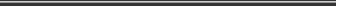  Direcţia Comunicare şi Relaţii Internaţionale comunicare@anfp.gov.ro